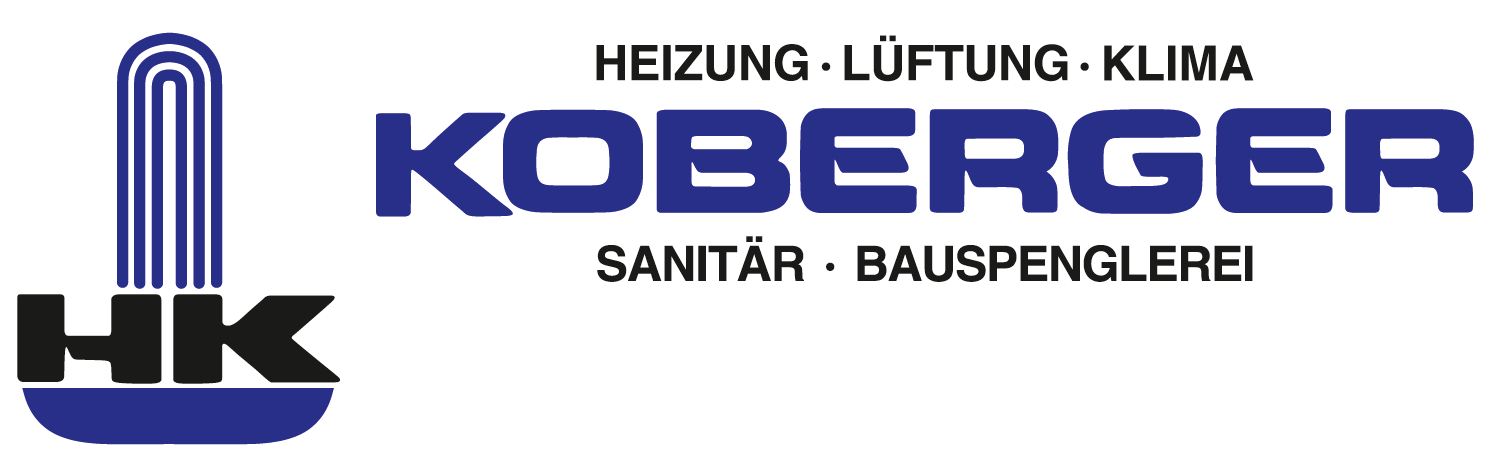 KobergerHaustechnik nach MaßUnsere Leidenschaft ist die Gebäudetechnik. Jedes Objekt, egal ob Wohnhaus, Theater, Bürokomplex, Industrieanlage oder Fußballarena benötigt eine individuelle Ausstattung mit Haustechnik. Von der Planung über die Installation bis zur Wartung bieten wir ganzheitliche Leistungen an, um den individuellen Ansprüchen an ein Gebäude gerecht zu werden. Wir sind ein Familienunternehmen mit 140 Mitarbeitern und besitzen langjährige Erfahrung in unseren Geschäftsfeldern. Daher suchen wir Mitarbeiter, die Interesse an unserer Leidenschaft haben und Lust haben Teil eines familiären Teams zu werden.Zur Erweiterung unseres Wartungsteams suchen wir Anlagenmechaniker für den Fachbereich Sanitär / Heizung (m/w/d)Ihre Tätigkeit…Wartung und Instandsetzung von Sanitäranlagen und HeizungsanlagenInbetriebnahme von Hygienespülungen, Trinkwassertrennstationen, weiteren SanitäranlagenBetreuung der Kunden vor OrtMontage von Sanitäranlagen bei unseren Privat- und Industriekunden im NahbereichIhr Profil…Abgeschlossene Berufsausbildung zum AnlagenmechanikerEngagement, Durchsetzungsvermögen, und ZuverlässigkeitUnser Angebot…Unbefristeter ArbeitsvertragLeistungsgerechte Bezahlung30 Tage ErholungsurlaubAbwechslungsreiche Aufgaben mit GestaltungsspielraumFamiliäres und professionelles ArbeitsklimaFirmenautoDürfen wir Sie einladen uns kennenzulernen? Dann bewerben Sie sich bei uns.Wir freuen uns auf Sie!Ihre Bewerbung schicken Sie an:Koberger Haustechnik GmbHSudetenstr. 393413 ChamTel.0997118932-0 E-Mail: fabian.aukofer@koberger.de  